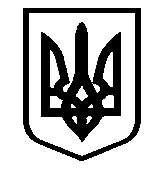 «___»__________2022р.Шановні голови ОТГ!          Інформуємо Вас, що відповідно до пункту 34 постанови Кабінету Міністрів України від 09.12.2020 року № 1236 «Про встановлення карантину та запровадження обмежувальних протиепідемічних заходів з метою запобігання поширенню на території України гострої респіраторної хвороби COVID -19, спричиненої коронавірусом SARS-СоV-2» і протоколу позачергового засідання Державної комісії з питань техногенно-екологічної безпеки і надзвичайних ситуацій від 21.01.2022 № 1 та на підставі оцінки епідемічних показників встановлено з 00 год. 00 хв. 24 січня 2022 року на території Івано-Франківської області встановлено «червоний» рівень епідемічної небезпеки поширення COVID-19.               Для ефективного контролю направляємо Вам перелік карантинних обмежень в «червоній» зоні епідемічної небезпеки (додається).                 Ст. 30 Закону України "Про захист населення від інфекційних хвороб" встановлює одним із пріоритетних напрямів діяльності органів місцевого самоврядування — захист населення від інфекційних хвороб.          На органи виконавчої влади, органи місцевого самоврядування у межах встановлених законом повноважень покладаються організація та проведення та контроль профілактичних і протиепідемічних заходів.	На виконання п. 2 Доручення Віце – прем’єр – міністра України від 16.12.2021р. № 4896/5/1/21 вважаємо за необхідне та рекомендуємо врахувати пропозиції щодо забезпечення ефективної роботи з метою вжиття відповідних дієвих заходів реагування по визначеним напрямкам, а саме:з метою здійснення контролю за дотриманням обмежувальних протиепідемічних заходів визначити уповноважену посадову особу, яка має право проводити вибіркову перевірку документів що посвідчують особу, підтверджують громадянство чи її спеціальний статус, а також документів, що підтверджують вакцинацію від COVID-19, негативний результат тестування або одужання особи від зазначеної хвороби у випадках, коли це є підставою для незастосування обмежувальних протиепідемічних заходів, передбачених для відповідних рівнів епідемічної небезпеки та притягати порушників карантину до адміністративної відповідальності;                                                         Термін: негайно, постійноорганізувати проведення моніторингових відвідувань щодо перевірок дотримання відповідних обмежувальних протиепідемічних заходів громадянами та суб’єктами господарювання на підконтрольній території;                                                           Термін: на час дії карантинурішенням комісії з ТЕБ та НС Вашої територіальної громади заборонити проведення масових заходів з чисельністю учасників понад 100 осіб.                                                       Термін: на час перебування                                                        області в червоній                                                        зоні епідемічної небезпеки	З повагоюНачальник Надвірнянського відділу ГУ ДПСС в Івано-Франківській області                       Іван ГурмакДЕРЖАВНА СЛУЖБА УКРАЇНИ З ПИТАНЬ БЕЗПЕЧНОСТІ ХАРЧОВИХ ПРОДУКТІВ ТА ЗАХИСТУ СПОЖИВАЧІВДержпродспоживслужбаГОЛОВНЕ УПРАВЛІННЯ ДЕРЖПРОДСПОЖИВСЛУЖБИ В ІВАНО-ФРАНКІВСЬКІЙ ОБЛАСТІвул. Берегова, 24, м. Івано-Франківськ, 76019,тел./факс (034) 251-13-92, тел. (034) 251-13-89E-mail: ifdergprod@vetif.gov.ua,сайт: www.vetif.gov.ua,код згідно ЄДРПОУ 40309088STATE SERVICE OF UKRAINE ON FOOD SAFETY AND CONSUMERS PROTECTION SSUFSCPMAIN ADMINISTRATION OF SSUFSCP IN IVANO-FRANKIVSKREGION24, Beregova str., Ivano-Frankivsk, 76019,fax: (034) 251-13-92, phone: (034) 251-13-89E-mail: ifdergprod@vetif.gov.ua,WEB: www.vetif.gov.ua,код згідно ЄДРПОУ 40309088